	重點產業高階人才培訓與就業計畫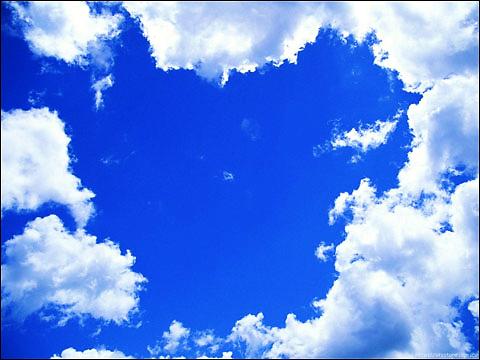 【108年(第二期)博士級產業訓儲菁英校園招生說明會】國立中央大學重點產業高階人才培訓與就業計畫(Rebulid After PhDs’Industrial Skill and Expertise)，簡稱RAISE計畫，邀集法人及學校結合廠商甄選360名博士級產業訓儲菁英，進行為期一年產業相關職能在職訓練(on-the-job training)，108年(第二期)計畫正式起跑。過去，台灣博士後研究的訓練以從事學術研究及教職為生涯規劃的目標；為充分運用高階人力資源發展台灣重點產業，本計畫在科技部推動下，將博士後訓練結合產業發展所需，以期為台灣重點產業挹注高階專業人力資源。歡迎有興趣參與甄選的博士級人才踴躍參加。詳細計畫說明請參考計畫網站：http://www.raise.org.tw/。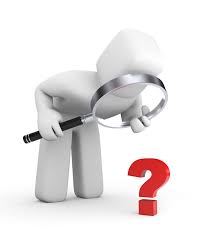  議程：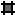  主辦單位：科技部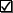  執行單位：RAISE計畫辦公室 說明會地點：創新育成中心二樓訓練教室 說明會日期：107年11月02日(週五) 說明會時間：10:00-11:00時間活動內容主講者5分鐘主辦單位致詞學校代表15分鐘博士級產業訓儲菁英申請須知說明RAISE計畫辦公室20分鐘培訓單位職缺及培訓輔導能量說明學校代表20分鐘交流及討論RAISE計畫辦公室/學校代表